Association des Randonneurs de la Vallée de l’Aisne et de la Forêt de LaigueBulletin d’inscription 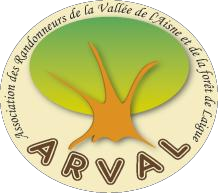 PERIODE SEPTEMBRE 2023 AOUT 2024NOM : --------------------------------------	PRENOM : --------------------------------Adresse mail : --------------------------------------------------------------------------------------------------------------------------Adresse : --------------------------------------------------------------------------------------------------------------------------------Ville : --------------------------------------------------------------	Code postal : -----------------------------------------------N° Tél : -----------------------------------------------------------	Tél  portable : ---------------------------Date de naissance :	--------------------------------------------	N° de licence : ------------------------------------Je souhaite recevoir de l’Association toutes les informations et les programmes : par courrier / par e-mail (1)J’adhère à l’association « ARVAL » pour la saison 2023/2024 selon la formule choisieJ’ai noté que la loi n° 84-610 du 16 juillet 1984 fait obligation  aux associations d’une fédération sportive d’assurer leur responsabilité civile et celle de leurs adhérents et de délivrer une licence à tous les membres randonneurs.Je reconnais avoir été informé du droit à l’image pour le site internet de l’association.En outre, je déclare être en bonne condition physique, ne pas prendre de traitement médical pouvant m’interdire la randonnée pédestre, et m’engage également à être convenablement équipé pour les activités auxquelles je participerai.Je déclare avoir pris connaissance du règlement intérieur téléchargeable sur le site arval60-rando.com ou par écrit sur demande.Merci de retourner le dossier avec le bulletin complété et signé, le chèque à l’ordre de l’ARVAL et éventuellement le certificat médical Voir au verso les instructions pour le Certificat médicalà l’adresse suivante	ARVAL Joël LOEWEISTEIN  7 rue de la danse aux fées 60750 Choisy au Bac ou à l’occasion d’une randonnée Tel : 06 18 20 40 21Association loi 1901 adhérente à la Fédération Française de Randonnée Pédestre N° 01472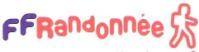 suite	==Pour l’établissement de la licence familiale ou de la licence monoparentale, veuillez indiquer ci-dessous :Nom et Prénom du conjoint, des enfants mineurs, des enfants majeurs de moins de 25 ans fiscalement à charge et vivant sous le même toit que leurs parentsLe certificat médical de non-contre indication à la pratique de la randonnée (téléchargeable sur le site ou remis sur demande) est obligatoire dans les situations suivantes : Vous êtes nouvel adhérent à l’ARVALSi vous avez répondu oui à l’une des questions du questionnaire de santé, (téléchargeable sur le site) A cocher si vous avez répondu NON à toutes les questions du questionnaire sante (téléchargeable sur le site)      (ne pas joindre le questionnaire santé au bulletin d’inscription)‌ Je déclare avoir pris connaissance des conditions d’adhésion à l’ARVAL, exposées au  recto  J’accepte de recevoir les informations de la FFRP :	oui	non (1)Signatures des adhérents indiqués sur ce bulletin (précédée de la mention « lu et approuvé »A……………………………………. le…………………………………………………………….ARVALJean-Luc FRITSCH17 rue du carmel60200 Compiègne  Tel : 06 80 60 61 90www.arval60-rando.comAssociation loi 1901 adhérente à la Fédération Française de Randonnée Pédestre N° 01472Formule LicenceCoût de la licenceCoût adhésion ARVALTOTALIndividuelle IRAAssurance comprise28.25€19€ 47.25€Pour un couple Familiale	FRAAssurance comprise56.30€38€94.30€Adhésion « bienfaiteur »19€19€Je souscris la licence dans une autre association……………………………………………………………………………………… Joindre la photocopie de la licence en coursJe souscris la licence dans une autre association……………………………………………………………………………………… Joindre la photocopie de la licence en cours19€ individuel 38€ couple            19€            38€NOMPRENOMDATE DE NAISSANCE